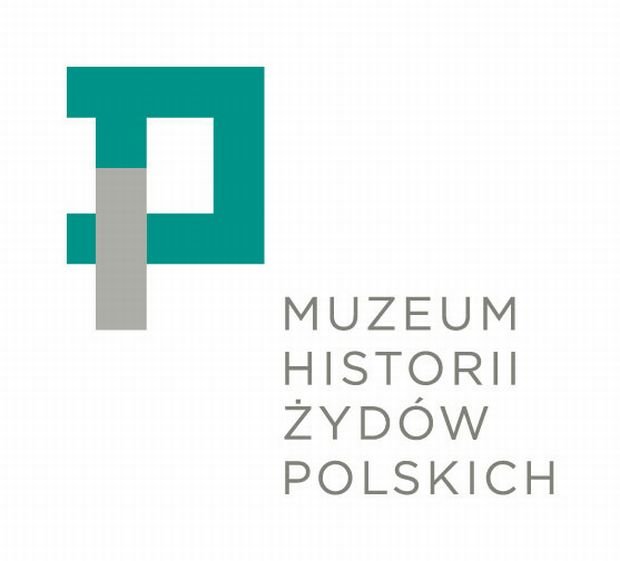 Formularz zgłoszeniowyMowa nienawiści w mediach - jak jej przeciwdziałać?Seminarium dla dziennikarzy i dziennikarek (Warszawa, 21-22.08.2014)
DANE OSOBY APLIKUJĄCEJImię:Nazwisko:Dotychczasowe doświadczanie dziennikarskie. Prosimy o podanie nazwy zajmowanego stanowiska oraz dat współpracy: Aktualna praca/współpraca z mediami. Prosimy o podanie medium i nazwy zajmowanego stanowiska oraz daty rozpoczęcia współpracy:Miejscowość:E-mail:Telefon:Prosimy o odpowiedź na poniższe pytaniaDlaczego chce Pani/Pan wziąć udział w warsztatach? Jakie są Pani/Pana doświadczenia w zakresie publikacji dotyczących kwestii dyskryminacji grup mniejszościowych w Polsce i za granicą?Z jakimi problemami z zakresu dyskryminacji spotkał/a się Pani/Pan w swoim środowisku?Jakie działania równościowe/przeciwdziałające zjawisku dyskryminacji, skierowane do lokalnej społeczności, zaproponowałaby/wałby Pani/Pan?LOGISTYKANoclegNocleg w pokojach dwuosobowych. Prosimy o zaznaczenie daty, którą jesteście Państwo zainteresowani:WyżywieniePoniżej prosimy o zaznaczenie, czy wybierają Państwo potrawy wegetariańskie, czy też mięsne.Jeżeli mają Państwo specjalne wymogi jedzeniowe, prosimy o ich podanieOświadczenieJa, niżej podpisany/a, w związku z moim udziałem w projekcie  „Seminarium dla dziennikarzy i dziennikarek”, realizowanym przez Muzeum Historii Żydów Polskich, niniejszym oświadczam, że:Zobowiązuję się do wzięcia udziału w zaplanowanym seminarium w dniach 21-22 sierpnia 2104. W przypadku rezygnacji z udziału, zobowiązuję się do poinformowania organizatorów do dnia 13 sierpnia 2014. Wyrażam zgodę na zarejestrowanie mojego wizerunku przez Muzeum lub osobę przez Muzeum upoważnioną i wykorzystania powstałego materiału wraz z moim zarejestrowanym wizerunkiem, zgodnie z działalnością statutową Muzeum Historii Żydów Polskich.Wyrażam zgodę na przetwarzanie moich danych osobowych w celach wyżej wymienionych przez Muzeum Historii Żydów Polskich.Zostałem poinformowany/a o tym, że podanie danych jest dobrowolne oraz że mam prawo kontroli przetwarzania danych, prawo dostępu do treści swoich danych i ich poprawiania.PodpisPartner projektu: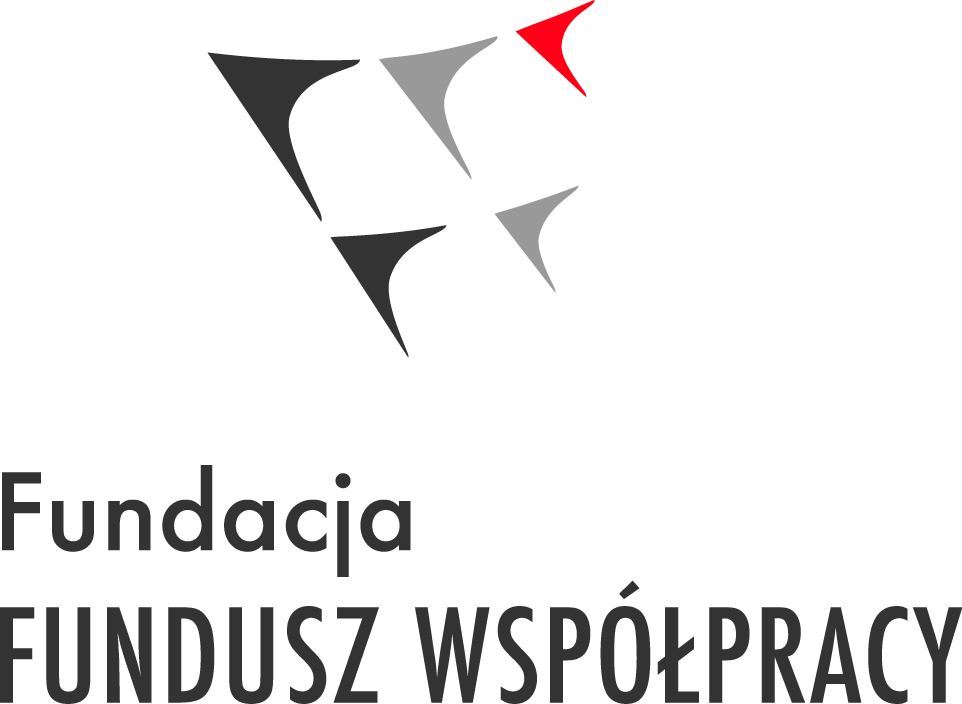 Realizacja projektu możliwa dzięki wsparciu firmy: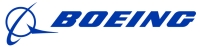 20/21.08.201421/22.08.2014WegetariańskieMięsne